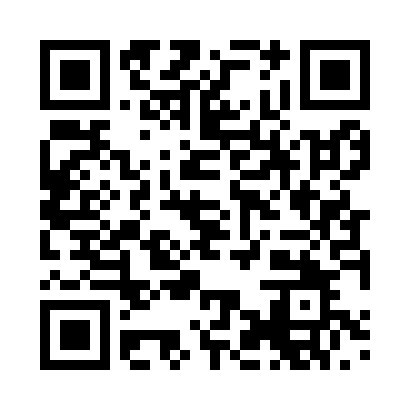 Prayer times for Augsdorf, GermanyWed 1 May 2024 - Fri 31 May 2024High Latitude Method: Angle Based RulePrayer Calculation Method: Muslim World LeagueAsar Calculation Method: ShafiPrayer times provided by https://www.salahtimes.comDateDayFajrSunriseDhuhrAsrMaghribIsha1Wed3:145:451:115:148:3810:572Thu3:105:431:115:158:4011:003Fri3:075:411:115:158:4111:044Sat3:035:391:105:168:4311:075Sun2:595:371:105:168:4411:106Mon2:575:351:105:178:4611:147Tue2:565:341:105:188:4811:178Wed2:555:321:105:188:4911:179Thu2:545:301:105:198:5111:1810Fri2:545:291:105:208:5211:1911Sat2:535:271:105:208:5411:1912Sun2:525:251:105:218:5611:2013Mon2:525:241:105:218:5711:2114Tue2:515:221:105:228:5911:2115Wed2:515:211:105:239:0011:2216Thu2:505:191:105:239:0211:2317Fri2:495:181:105:249:0311:2318Sat2:495:171:105:249:0411:2419Sun2:485:151:105:259:0611:2520Mon2:485:141:105:269:0711:2521Tue2:475:131:105:269:0911:2622Wed2:475:111:105:279:1011:2623Thu2:475:101:115:279:1111:2724Fri2:465:091:115:289:1311:2825Sat2:465:081:115:289:1411:2826Sun2:455:071:115:299:1511:2927Mon2:455:061:115:299:1711:3028Tue2:455:051:115:309:1811:3029Wed2:445:041:115:309:1911:3130Thu2:445:031:115:319:2011:3131Fri2:445:021:115:319:2111:32